Mondays 2pm to 4pm                 Kairos Centre, Grange Park, NN4 5DW  Relax and Chat                                            Enjoy a Cuppa with Biscuit/Cake                Make new friends                       Everyone Welcome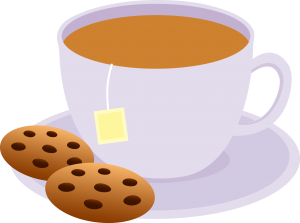 Bingo, Quizzes, Visiting Speakers and other activities put on occasionally as requested by our members No need to book just turn up.                                                             For further information contact phone 01604 709519         email: jill.kairos@grangeparkchurch.com.Struggling to get here then please contact us as above.             Supported by Grange Park Church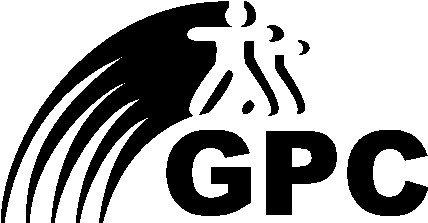 